GAZİ ÜNİVERSİTESİ                              SOSYAL BİLİMLER ENSTİTÜSÜ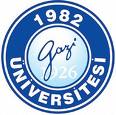 ÖZEL/MİSAFİR ÖĞRENCİ DERS KAYIT FORMU                                                                                                                                                                          ......./......./201...SOSYAL BİLİMLER ENSTİTÜSÜ MÜDÜRLÜĞÜ’NE         Kişisel bilgilerim aşağıda verilmiş olup, Anabilim Dalınızdan aşağıda listelenen dersleri Özel Öğrenci olarak almak istiyorum. Gereğini arz ederim.Almak İstediğim Dersler:  Özel Öğrenci İmzasıAÇIKLAMA: Toplamda iki yarıyılı geçmemek üzere, her yarıyılda en çok 2 ders alabilirler (M12/1).Özel öğrenciler, öğrencilik haklarından yararlanamazlar; ancak, asıl öğrenciler gibi, dersi/dersleri aldıkları yarıyıl için Yönetmelikte belirtilen yükümlülüklerini yerine getirmek zorundadırlar (M12/2).Bilimsel hazırlık dönemi öğrencileri kayıtlı oldukları programlarda özel öğrenci olarak ders alamazlar (M12/3).Özel öğrencilere diploma veya unvan verilmez. Ancak aldıkları dersleri ve notları gösteren bir belge verilebilir. Bu belgede özel öğrencilik statüsü belirtilir (M12/4).Özel öğrenciler, ders almak için Senatoca belirlenen öğrenim ücretini öderler (M12/5).Özel öğrenciler, 18/8/2012 tarihli ve 28388 sayılı Resmî Gazete’de yayımlanan Yükseköğretim Kurumları Öğrenci Disiplin Yönetmeliğine tabidir (M12/6).Başka Üniversite/Enstitü öğrencileri bağlı oldukları Enstitü’den alacakları Yönetim Kurulu Kararını bu forma ekleyecektir.